3. Берілген сипаттамалардың тұсындағы әріпті дәл келетін ұлпа бағанына жазыңдар:1. а) өсімдіктерді әр түрлі қолайсыз жағдайлардан қорғайды; ә) жасушалары жас, ұдайы бөлінеді; б) өсімдікте органикалық зат түзуге қатысады; в) жер асты және жер үсті мүшелерінде қоректік заттарды қорға жинайды; г) өсімдікті жуандатып өсіреді; ғ) жапырақтың жұмсақ бөлігіне күн сәулесін еркін өткізеді; д) өсімдіктің зақымданған жерін қайта калпына келтіреді; е) сыртқы ортамен қатынас жасап, газ алмасу, су булануды реттейді; ж) құрғақшылық жерде өсетін өсімдіктердің жасушаларында су жинаушы.2. а) өсімдікті мал жеуден қорғайды; ә) жапырақ тақтасын керіп тұрады; б) сүт жолы мен шайыр жолы болады; в) хош иіс, тәтті шырын бөледі; г) қоректік заттар қозғалысын қамтамасыз етеді; ғ) жасушалары қатты, қиыршықты; д) тін талшығы жақсы жетілген; е) жасуша қабырғасы сүзгі тәрізді ұсақ саңылаулы; ж) тамырдың топырақтан сорып алған минералды тұздарының ерітіндісін жер үсті мүшелеріне жеткізеді.Қорытынды:1) Ұлпа дегеніміз не?____________________________________________________________________________________________________________________________________________2) Мына ұлпалар өсімдіктің қай мүшесінде кездеседі?Түзуші ұлпа немесе меристема____________________________________________________________________________________________________________________________________Жабын ұлпа___________________________________________________________________________________________________________________________________________________Негізгі ұлпа____________________________________________________________________________________________________________________________________________________Тірек ұлпа_____________________________________________________________________________________________________________________________________________________Өткізгіш ұлпа__________________________________________________________________________________________________________________________________________________Бөліп шығарушы ұлпа __________________________________________________________________________________________________________________________________________6 - тапсырма      1)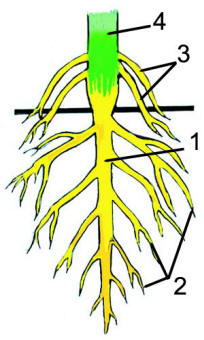 2) Бос торкөздерге тамыр жүйесінің суретін салып, соған сәйкес өсімдік түрлерін ата:   Кіндік тамыр тән:__________________           Шашақ тамыр тән:___________________Қорытынды:1.Тамыр дегеніміз не? _____________________________________________________________________________________________________________________________________2. Тамыр жүйесі дегеніміз не?___________________________________________________________________________________________________________________________________3. Кіндік тамырдың шашақ тамырдан қандай айырмашалығы бар?____________________________________________________________________________________________________7-тапсырма    1) Берілген өсімдіктердің тұсындағы санын дәл келетін тамыр жүйесінің бағанына жазыңдар.2) Тамыр бөлімдерін атап, әрбір бөлімнің атқаратын қызметін жаз: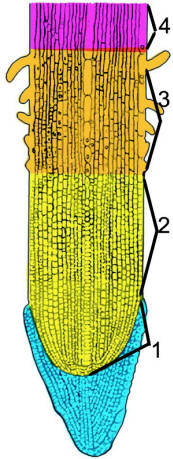 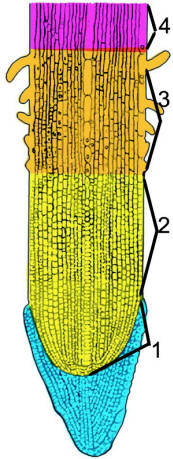 	      1.____________________________________                                       Қызметі: ________________________________________________________________________________________________________________                                                                              2.____________________________________                                       Қызметі: ____________________________________________________                                        ___________________________________________________________                                       3._______________________________                                          Қызметі:    __________________________________________________                                       4._______________________________                                          Қызметі: ____________________________________________________                                       ____________________________________________________________Қорытынды:1. Тамыр бөліміне не кірмейді?_____________________________________________________2. Тамыр оймақшасының атқаратын қызметі қандай?_________________________________________________________________________________________________________________8- тапсырма1. Дұрыс жауап тұсына белгі қойӨсімдіктің қоректену ерекшеліктері:І. Өсімдікке азоттың жетіспегенін қалай білуге болады?А) жапырақтары дамымайды; В) түйнектері майда болады;С) жемістері көпке дейін піспейді;Д) жапырақтары бозарып кетеді;Г) сабақтары әлсіз болып жатып қалады. ІІ. Бөлмеде өсетін өсімдіктердің өсу нүктесі қурап қалса минералды тұздардың қай түрін көбірек пайдалану керек?А) бордыВ) азоттыС) калийдіД) фосфордыЕ) кальцийдіІІІ. Өсімдік тырбиып бойы аласа, сабағы әлсіз болып өссе топырақта қай элемент жетіспейді?А) азотВ) калийС) фосфорД) мысЕ) кальций2. Тізімдегі органикалық және минералды тынайтқыштарды бөліп кестеге толтыр.1.Азот селитрасы;      2.Құс саңғырығы;         3.Суперфосфат;      4.Күл;     5.Торф;           6.Қи;     7.Сүйек ұны;        8.Қарашірік;         9.Нитрагин;            10.Көмір.9- тапсырма1. Төмендегі сипаттамалар тыңайтқыштардың қай түріне тән екенін тұсына рет санын қою арқылы анықта.1. Жемістердің пісу мерзімін қысқартады;                2. Суыққа төзімділігін арттырады;     3. Сабақ пен жапырағының өсуін күшейтеді;           4. Тамыр мен түйнектің өсуіне әсер етеді 2.  Дұрыс жауаптың тұсына белгі қою арқылы сұрақтарға жауап берІ. Топырақтан қоректену кезінде қатысатын ұлпаларға қайсысы жатады?1.Өткізгіш;   2.Түзуші;    3.Жабын;   4.Негізгі-фотосинтездеуші;   5.Тірек;   6.Негізгі-қоректік;  7.Бөліп шығарушы.ІІ. Әсіресе қыста және көктемде бөлме өсімдіктерінің жапырақтарының сарғаюы қандай элементтің жетіспеуінен деп ойлайсыздар? 1.фосфордың;    2.калийдің;     3.темірдің;      4.кальцийдің;    5.азоттың.10- тапсырма1. Тамырдың сабақтан қандай айрымашылығы бар? 2. Шығу тегіне қарай тамыр нешеге бөлінеді? 3. Қосалқы тамырлар қай үлескіден өсіп шығады? 4. Негізгі тамыр қайдан пайда болады? 5. Қосалқы тамырлар қандай қызмет атқарады, жақсы дамуы үшін қандай шаралар қолданылады? 6. Тамыр жүйесі деген не, ол нешеге бөлінеді? 7. Кіндік тамыр жүйесі бар өсімдіктерді ата. 8. Шашақ тамыр жүйесі деп неге аталған. Кіндік тамыр жүйесінен қандай айрмашылығы бар? Шашақ тамыр жүйесі бар өсімдіктерді мысалға келтір. 9. Тамырда неше бөлік болады, әр бөлігін жеке-жеке атап көрсет. 10. Тамыр оймақшасы қай ұлпадан түзілген? 11. Бөліну бөлігі қай ұлпадан түзілген?12. Сору бөлігі қай ұлпаға жатады? 13. Тамырдың ұшынан өсуін қалай дәлелдейсің? 14. Тамыр өсімдікке не үшін қажет? 15. Тыңайтқыштардың қандай түрлері бар, мысал келтір. 1 – карточкаӘр сөйлемдегі жасуша бөлімдерінің қасиетін, атқаратын қызметін оқып, мұқият талдап, сәйкес келетіндерінің тұсындағы рет санын кестеге толтыр.1. Жасуша ішіндегі сұйықтықтың қысымын реттеп, керексіз улы заттарды ыдыратуға қатысатын және жасушаның қоректенуіне жұмсалатын шырын жиналатын орын. 2. Сыртында екі қабат саңылауы  қабықшасы бар цитоплазмасыз тіршілік ете алмайтын және көбеюге қатысатын жасушаның ең қажетті құрамдық бөлігі. 3. Тек өсімдік жасушасында ғана  болатын фотосинтез процесіне қатасытын органоид. 4. Құрамында су, нәруыз, май болатын, барлық күрделі тіршілік әрекетіне қатысатын желімтек, созылмалы, қоймалжың тірі зат. 5. Жасушаға белгілі пішін және мықтылық қасиет беріп, ішкі бөлімдерін зақымданудан қорғайды.2 – карточкаІ. Пияздың мөлдір қабықшасы жасушасындағы көрсетілген сандарды кестеге берілген бөлімдердің тұсына жаз.ІІ. Көп нүктенің орнына тиісті жауаптың нөмірін жаз.Биологиялық диктант1. Өсімдікке жасыл түс беріп фотосинтез процесіне қатысатын жасыл пигмент - ... бар. 2. Цитоплазма ішіндегі шырынға толы, сыртында қабықшасы бар қуысты ... дейді. 3. Жасуша ..., ..., ... . 4. Қабықшасы қалың, қатты, ыстық суда, қышқыл мен сілтіде ерімейтін ... тұрады. 5. Цитоплазманың ішінде ерекше оқшауланып тұратын тығыз дене – ... . 6.  ... жапырақтан сабақ бойымен қозғалып келген органикалық заттардың тамыр, түйнек, тамырсабақтарда қорға жиналуына қатысады. 7. ... жасуша ішінде болатын жұмыртқа ақуызына ұқсас мөлдір, желім тәрізді созылмалы, қоймалжың тірі зат. 8. Хромопласт пластидтер дамуының ... . 9. ...  ...  жасушалары мен өсімдіктің шырынды мүшелерінде жасуша шырыны өте көп. 10. Пластидтер гүл күлтелеріне, піскен жемістерге, жемтамырларға ..., ... түс береді.Жауаптар: 1)Целлюлоза; 2)Цитоплазма; 3)Ядро; 4)Хлорофилл; 5)Лейкопластар; 6)Вакуоль; 7)Піскен жемістердің; 8)Тыныс алады, қоректенеді, өседі; 9)Қызыл, сары; 10)Ақырғы кезеңі.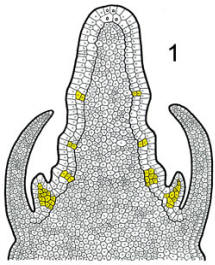 Түзуші ұлпа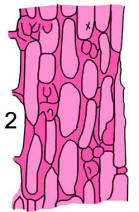 Жабын ұлпа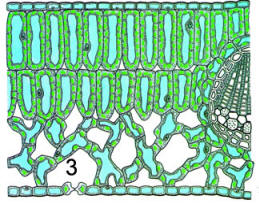 Негізгі ұлпа ________________________________________________________________________________________________________________________________________________________________________________________________________________ ________________________________________________________________________________________________________________________________________________________________________________________________________________ ________________________________________________________________________________________________________________________________________________________________________________________________________________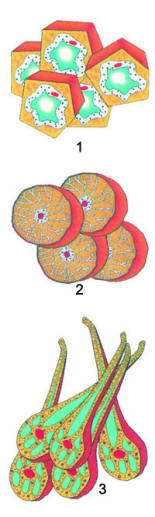 Тірек ұлпасы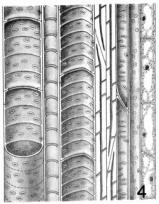 Өткізгіш ұлпаБөліп шығарушы ________________________________________________________________________________________________________________________________________________________________________________________________________________ ________________________________________________________________________________________________________________________________________________________________________________________________________________ ________________________________________________________________________________________________________________________________________________________________________________________________________________4 – карточкаІ. Әр ұлпаның құрылысы мен атқаратын қызметіне қарай кестедегі бос орынға тиісті рет санын жаз.1. Жасушалары бір-бірімен тығыз жанасқан, алғашында тірі, біртіндеп қабықшасы қалындап өлі жасушаларға айналады; су мен улы газдарды ішке өткізбейді; өсімдікті ыстықтан, суықтан, қатты желден қорғайды. 2. Тірі жасушалар тобынан тұрады; зат алмасу нәтижесінде түзілген нәруыз, көмірсу мен майлардың артығын қорға жинайды. Ішінде хлоропластары бар тірі жасушаларда органикалық зат түзіледі; жапырақ пен сабақтағы жасушалардың арасындағы кеңістіктерде ауа, су жиналады; ол өсімдіктің құрғақшылыққа төзімділігін арттырады. 3. Жасушалары алғашында тірі болғанымен өсе келе қабықшасы қалыңдап, цитоплазмасы кеуіп, өлі жасушаға айналады да, беріктігі болаттай болады. Қанша дауыл соқса да жапырақтары жыртылмай, нәзік сабақтары сынбай өсуіне себепкер болады. 4. Жасуша қабықшасы жұқа, цитоплазмасы толық, вакуольдері ұсақ сабақ пен тамырдың ең ұшында болады, өсімдіктің ұзарып, жуандап өсуіне әсер етеді. 5. Өсімдік мүшелерінің әр жерінде шашыраңды орналасады. Жасуша пішіндері атқаратын қызметіне байланысты қабықшасы жұқа, көп уақытқа дейін тірі қалпында сақталады, кейде басқа ұлпа жасушаларының арасында шашырап жатады. Зат алмасу нәтижесінде бөлінген заттар өсімдікті малға жем болудан, зиянды микробтар мен жәндіктерден сақтайды, жабын ұлпамен тығыз байланысты. 6. Атқаратын қызметіне байланысты жасуша пішіндері  түрліше болып өзгерген. Жасуша қабықшасы сүректенген қалың, өте көп майда саңылаулары бар, сол арқылы ерітінді сүзіліп, екінші жасушаға өткізіледі. ІІ. Өң мен тоз қай ұлпаға жатады, астын сыз.1. Түзуші; 2. Өткізгіш; 3.Жабын; 4. Тірек; 5. Негізгі; 6. бөліп шығарушы.4 – карточкаІ. Әр ұлпаның құрылысы мен атқаратын қызметіне қарай кестедегі бос орынға тиісті рет санын жаз.1. Жасушалары бір-бірімен тығыз жанасқан, алғашында тірі, біртіндеп қабықшасы қалындап өлі жасушаларға айналады; су мен улы газдарды ішке өткізбейді; өсімдікті ыстықтан, суықтан, қатты желден қорғайды. 2. Тірі жасушалар тобынан тұрады; зат алмасу нәтижесінде түзілген нәруыз, көмірсу мен майлардың артығын қорға жинайды. Ішінде хлоропластары бар тірі жасушаларда органикалық зат түзіледі; жапырақ пен сабақтағы жасушалардың арасындағы кеңістіктерде ауа, су жиналады; ол өсімдіктің құрғақшылыққа төзімділігін арттырады. 3. Жасушалары алғашында тірі болғанымен өсе келе қабықшасы қалыңдап, цитоплазмасы кеуіп, өлі жасушаға айналады да, беріктігі болаттай болады. Қанша дауыл соқса да жапырақтары жыртылмай, нәзік сабақтары сынбай өсуіне себепкер болады. 4. Жасуша қабықшасы жұқа, цитоплазмасы толық, вакуольдері ұсақ сабақ пен тамырдың ең ұшында болады, өсімдіктің ұзарып, жуандап өсуіне әсер етеді. 5. Өсімдік мүшелерінің әр жерінде шашыраңды орналасады. Жасуша пішіндері атқаратын қызметіне байланысты қабықшасы жұқа, көп уақытқа дейін тірі қалпында сақталады, кейде басқа ұлпа жасушаларының арасында шашырап жатады. Зат алмасу нәтижесінде бөлінген заттар өсімдікті малға жем болудан, зиянды микробтар мен жәндіктерден сақтайды, жабын ұлпамен тығыз байланысты. 6. Атқаратын қызметіне байланысты жасуша пішіндері  түрліше болып өзгерген. Жасуша қабықшасы сүректенген қалың, өте көп майда саңылаулары бар, сол арқылы ерітінді сүзіліп, екінші жасушаға өткізіледі. ІІ. Өң мен тоз қай ұлпаға жатады, астын сыз.1. Түзуші; 2. Өткізгіш; 3.Жабын; 4. Тірек; 5. Негізгі; 6. бөліп шығарушы.5 – карточкаІ. Көп нүктенің орнына тиісті сөздерді жазБиологиялық диктант1. Тек ...2 жасушалары ғана бөлінуге қабілетті. 2. Өңнің кейбір жасушалыры ұзарып өсіп ... айналады. 3. Жоғары сатыдағы өсімдіктердің төменгі сатыдағы өсімдіктерден айырмашылығы өте жақсы дамыған ... болуы. 4. Қоректік ұлпа мен фотосинтездеуші ұлпаны қосып ... деп атайды. 5. ... жасуша қабықшасы жұқа бір-бірімен тығыз орналасқан ұсақ тірі жасушалардан тұрады. 6. Шайыр жолы, эфир майы каналы, сүт жолдары, бездеуітті, жабысқақ түктер, безді қабыршақтар, шірнеліктер ... ұлпаға жатады. 7. Тамырдың топырақтан сорып алған минералды тұздарының судағы ерітіндісін, жер үсті мүшелеріне ...  жеткізеді. 8. Өсімдіктерде тірек ұлпасы ... болып саналады. Жапырақ сағағына, жүйкелеріне беріктік қасиет беретін ... . 10. Жабын ұлпа ... деп бөлінеді. Жауаптары: 1)ұлпаларының; 2) түзуші ұлпа; 3)түзуші ұлпаның; 4)өң, тоз, қабық; 5) түкке; 6) негізгі ұлпа; 7) тірек ұлпасы; 8) қаңқасы; 9)өткізгіш ұлпа; 10) бөліп шығарушы ұлпа.ІІ. Түсініктеменің рет санының сәйкес келетіндерін кестедегі ұлпаларға жаз.1. Қыртыс; 2. Ауа кеңістігі жасушалары; 3. Талшықты өсімдіктердің тіңдері; 4. Сүзгілі түтік жасушалары; 5. Безді қабыршақтар; 6. Өң жасушалары; 7. Тамыр ұшы жасушалары; 8. Түтік-талшық шоқтары; 9. Су жинаушы жасушалар; 10. Жаңғақ, алхоры, шие, шабдалы өрік сүйектері; 11. Жапырақтың жұмсақ бөліміндегі хлорофилді жасушалар; 12. Тоз; 13. Шайыр, сүт жолдары; 14. Сабақты жуандататын жасушалар; 15. Сабақ, жапырақ, тамыр, тамырсабақ, жеміс, тұқымдарда органикалық заттарды қорға жинаушы жасушалар. 16. Алмұрт, беже жасушаларының жұмсағындағы қиыршық жасушалар. 17. Екі ұшы сүйірленіп келген түтік жасушалар. 18. Буынаралығында орналасқан жасушалар. 19. Шірнеліктер; 20. Өсімдік мүшесінің негізін құрайтын жасушалар; 21. 3 қырлы, 4 қырлы, көп қырлы сабақтардағы қыр түзетін жасушалар. 22. Жас сабақ ұшынағы жасушалар; 23. Жабысқақ түктер; 24. Қабырғасы көп саңылаулы жасушалар. 5 – карточкаІ. Көп нүктенің орнына тиісті сөздерді жазБиологиялық диктант1. Тек ...2 жасушалары ғана бөлінуге қабілетті. 2. Өңнің кейбір жасушалыры ұзарып өсіп ... айналады. 3. Жоғары сатыдағы өсімдіктердің төменгі сатыдағы өсімдіктерден айырмашылығы өте жақсы дамыған ... болуы. 4. Қоректік ұлпа мен фотосинтездеуші ұлпаны қосып ... деп атайды. 5. ... жасуша қабықшасы жұқа бір-бірімен тығыз орналасқан ұсақ тірі жасушалардан тұрады. 6. Шайыр жолы, эфир майы каналы, сүт жолдары, бездеуітті, жабысқақ түктер, безді қабыршақтар, шірнеліктер ... ұлпаға жатады. 7. Тамырдың топырақтан сорып алған минералды тұздарының судағы ерітіндісін, жер үсті мүшелеріне ...  жеткізеді. 8. Өсімдіктерде тірек ұлпасы ... болып саналады. Жапырақ сағағына, жүйкелеріне беріктік қасиет беретін ... . 10. Жабын ұлпа ... деп бөлінеді. Жауаптары: 1)ұлпаларының; 2) түзуші ұлпа; 3)түзуші ұлпаның; 4)өң, тоз, қабық; 5) түкке; 6) негізгі ұлпа; 7) тірек ұлпасы; 8) қаңқасы; 9)өткізгіш ұлпа; 10) бөліп шығарушы ұлпа.ІІ. Түсініктеменің рет санының сәйкес келетіндерін кестедегі ұлпаларға жаз.1. Қыртыс; 2. Ауа кеңістігі жасушалары; 3. Талшықты өсімдіктердің тіңдері; 4. Сүзгілі түтік жасушалары; 5. Безді қабыршақтар; 6. Өң жасушалары; 7. Тамыр ұшы жасушалары; 8. Түтік-талшық шоқтары; 9. Су жинаушы жасушалар; 10. Жаңғақ, алхоры, шие, шабдалы өрік сүйектері; 11. Жапырақтың жұмсақ бөліміндегі хлорофилді жасушалар; 12. Тоз; 13. Шайыр, сүт жолдары; 14. Сабақты жуандататын жасушалар; 15. Сабақ, жапырақ, тамыр, тамырсабақ, жеміс, тұқымдарда органикалық заттарды қорға жинаушы жасушалар. 16. Алмұрт, беже жасушаларының жұмсағындағы қиыршық жасушалар. 17. Екі ұшы сүйірленіп келген түтік жасушалар. 18. Буынаралығында орналасқан жасушалар. 19. Шірнеліктер; 20. Өсімдік мүшесінің негізін құрайтын жасушалар; 21. 3 қырлы, 4 қырлы, көп қырлы сабақтардағы қыр түзетін жасушалар. 22. Жас сабақ ұшынағы жасушалар; 23. Жабысқақ түктер; 24. Қабырғасы көп саңылаулы жасушалар. 1. Пияз3. Сәбіз5. Асқабақ7. Ермен9. Асбұршақ2. Қауын4. Жүгері6. Күріш8. Қамыс10. СұлыКіндік тамыр жүйесіКіндік тамыр жүйесіКіндік тамыр жүйесіКіндік тамыр жүйесіКіндік тамыр жүйесіШашақ тамыр жүйесіШашақ тамыр жүйесіШашақ тамыр жүйесіШашақ тамыр жүйесіШашақ тамыр жүйесіОрганикалық тынайтқыштарМинералды тынайтқыштарІ.АзоттыІІ.ФосфорлыІІІКалийлі